NÁVRH INTERÉROVÉHO VYBAVENÍ _ KNIHOVNA SMOLÍNNÁVRH INTERÉROVÉHO VYBAVENÍ _ KNIHOVNA SMOLÍNNÁVRH INTERÉROVÉHO VYBAVENÍ _ KNIHOVNA SMOLÍNNÁVRH INTERÉROVÉHO VYBAVENÍ _ KNIHOVNA SMOLÍNNÁVRH INTERÉROVÉHO VYBAVENÍ _ KNIHOVNA SMOLÍNNÁVRH INTERÉROVÉHO VYBAVENÍ _ KNIHOVNA SMOLÍNNÁVRH INTERÉROVÉHO VYBAVENÍ _ KNIHOVNA SMOLÍNNÁVRH INTERÉROVÉHO VYBAVENÍ _ KNIHOVNA SMOLÍNNÁVRH INTERÉROVÉHO VYBAVENÍ _ KNIHOVNA SMOLÍNNÁVRH INTERÉROVÉHO VYBAVENÍ _ KNIHOVNA SMOLÍNNÁVRH INTERÉROVÉHO VYBAVENÍ _ KNIHOVNA SMOLÍNNÁVRH INTERÉROVÉHO VYBAVENÍ _ KNIHOVNA SMOLÍNpoložka č. zařizovací prvekilustrační fotopopismateriálrozměrMnož.Jedn.Cena za J.DPH 21% bez DPHCelkem s DPH1kuchyňská linka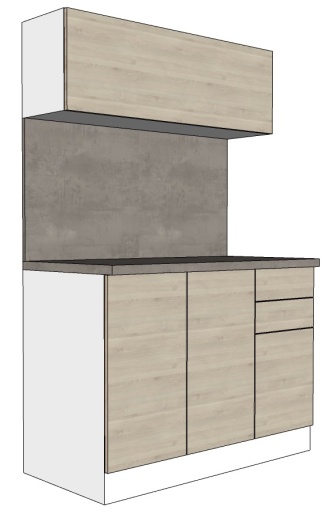 kuchyňská linka na míru dle rozměrů a popisu materiálukorpus bílá prémium W1000 ST9; pracovní a zádová deska K200 RS Light Grey Concrete; čílka H3430 ST 22 Pinie Aland Bílá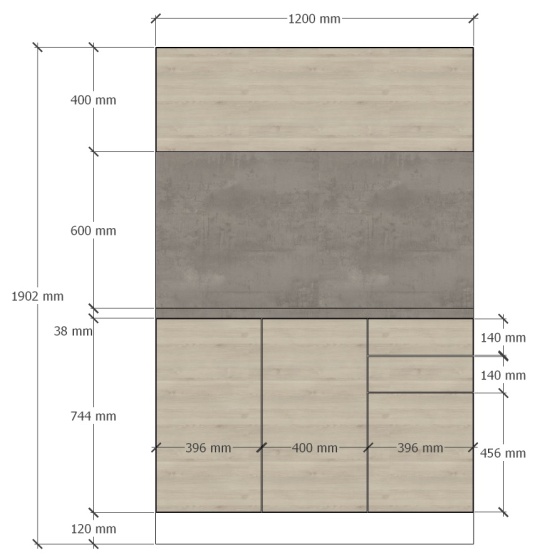 2ks25 140 Kč2150 280 Kč60 839 Kč1kuchyňská linkakuchyňská linka na míru dle rozměrů a popisu materiálukorpus bílá prémium W1000 ST9; pracovní a zádová deska K200 RS Light Grey Concrete; čílka H3430 ST 22 Pinie Aland Bílá2ks25 140 Kč2150 280 Kč60 839 Kč1kuchyňská linkakuchyňská linka na míru dle rozměrů a popisu materiálukorpus bílá prémium W1000 ST9; pracovní a zádová deska K200 RS Light Grey Concrete; čílka H3430 ST 22 Pinie Aland Bílá2ks25 140 Kč2150 280 Kč60 839 Kč1kuchyňská linkakuchyňská linka na míru dle rozměrů a popisu materiálukorpus bílá prémium W1000 ST9; pracovní a zádová deska K200 RS Light Grey Concrete; čílka H3430 ST 22 Pinie Aland Bílá2ks25 140 Kč2150 280 Kč60 839 Kč1kuchyňská linkakuchyňská linka na míru dle rozměrů a popisu materiálukorpus bílá prémium W1000 ST9; pracovní a zádová deska K200 RS Light Grey Concrete; čílka H3430 ST 22 Pinie Aland Bílá2ks25 140 Kč2150 280 Kč60 839 Kč1kuchyňská linkakuchyňská linka na míru dle rozměrů a popisu materiálukorpus bílá prémium W1000 ST9; pracovní a zádová deska K200 RS Light Grey Concrete; čílka H3430 ST 22 Pinie Aland Bílá2ks25 140 Kč2150 280 Kč60 839 Kč1kuchyňská linkakuchyňská linka na míru dle rozměrů a popisu materiálukorpus bílá prémium W1000 ST9; pracovní a zádová deska K200 RS Light Grey Concrete; čílka H3430 ST 22 Pinie Aland Bílá2ks25 140 Kč2150 280 Kč60 839 Kč1kuchyňská linkakuchyňská linka na míru dle rozměrů a popisu materiálukorpus bílá prémium W1000 ST9; pracovní a zádová deska K200 RS Light Grey Concrete; čílka H3430 ST 22 Pinie Aland Bílá2ks25 140 Kč2150 280 Kč60 839 Kč1kuchyňská linkakuchyňská linka na míru dle rozměrů a popisu materiálukorpus bílá prémium W1000 ST9; pracovní a zádová deska K200 RS Light Grey Concrete; čílka H3430 ST 22 Pinie Aland Bílá2ks25 140 Kč2150 280 Kč60 839 Kč1kuchyňská linkakuchyňská linka na míru dle rozměrů a popisu materiálukorpus bílá prémium W1000 ST9; pracovní a zádová deska K200 RS Light Grey Concrete; čílka H3430 ST 22 Pinie Aland Bílá2ks25 140 Kč2150 280 Kč60 839 Kč1kuchyňská linkakuchyňská linka na míru dle rozměrů a popisu materiálukorpus bílá prémium W1000 ST9; pracovní a zádová deska K200 RS Light Grey Concrete; čílka H3430 ST 22 Pinie Aland Bílá2ks25 140 Kč2150 280 Kč60 839 Kč2dřez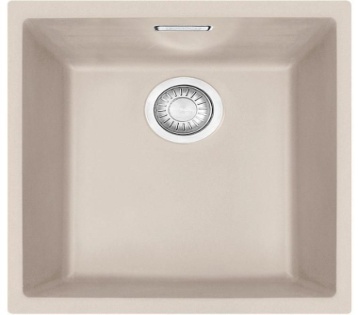 granitový dřez, jednoduchý, bez odkapugranit, hnědá / šedá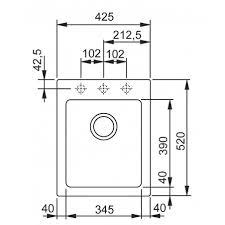 2ks3 450 Kč216 900 Kč8 349 Kč2dřezgranitový dřez, jednoduchý, bez odkapugranit, hnědá / šedá2ks3 450 Kč216 900 Kč8 349 Kč2dřezgranitový dřez, jednoduchý, bez odkapugranit, hnědá / šedá2ks3 450 Kč216 900 Kč8 349 Kč2dřezgranitový dřez, jednoduchý, bez odkapugranit, hnědá / šedá2ks3 450 Kč216 900 Kč8 349 Kč2dřezgranitový dřez, jednoduchý, bez odkapugranit, hnědá / šedá2ks3 450 Kč216 900 Kč8 349 Kč3 dřezová baterie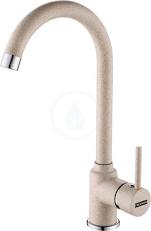 granit, hnědá / šedá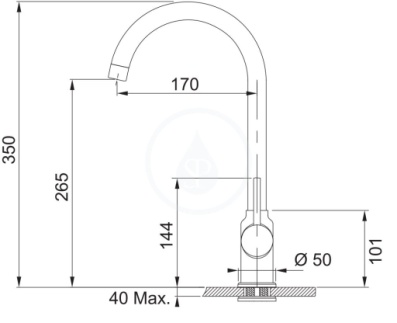 2ks2 200 Kč214 400 Kč5 324 Kč3 dřezová bateriegranit, hnědá / šedá2ks2 200 Kč214 400 Kč5 324 Kč3 dřezová bateriegranit, hnědá / šedá2ks2 200 Kč214 400 Kč5 324 Kč3 dřezová bateriegranit, hnědá / šedá2ks2 200 Kč214 400 Kč5 324 Kč3 dřezová bateriegranit, hnědá / šedá2ks2 200 Kč214 400 Kč5 324 Kč4recepce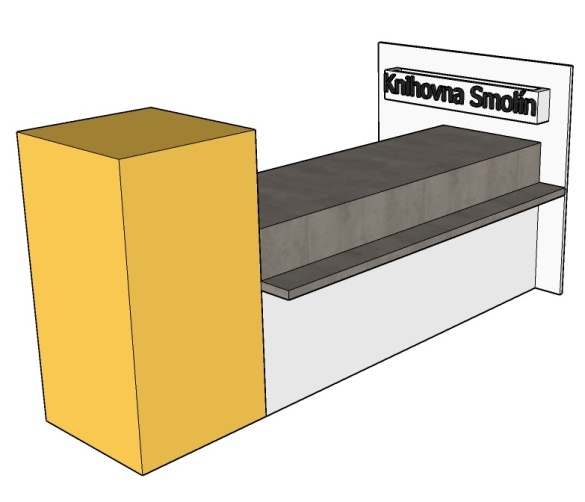 recepce na míru dle rozměrů a popisu materiálukorpus bílá prémium W1000 ST9; pracovní a odkládací deska K200 RS Light Grey Concrete; bok s nápisem bílá prémium W1000 ST9; žlutý kvádr 0134 BS Sunshine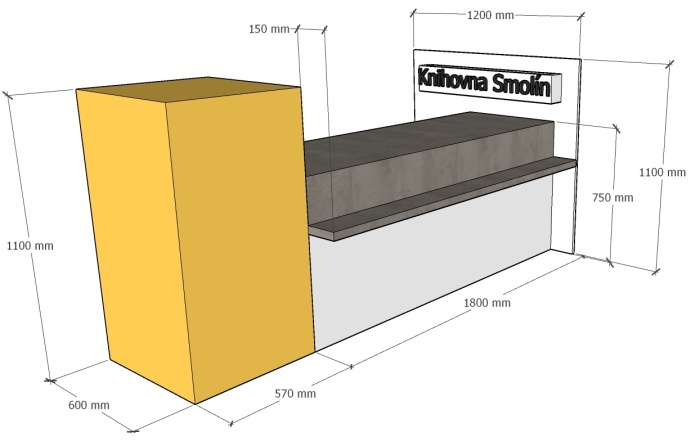 1ks24 170 Kč2124 170 Kč29 246 Kč4recepcerecepce na míru dle rozměrů a popisu materiálukorpus bílá prémium W1000 ST9; pracovní a odkládací deska K200 RS Light Grey Concrete; bok s nápisem bílá prémium W1000 ST9; žlutý kvádr 0134 BS Sunshine1ks24 170 Kč2124 170 Kč29 246 Kč4recepcerecepce na míru dle rozměrů a popisu materiálukorpus bílá prémium W1000 ST9; pracovní a odkládací deska K200 RS Light Grey Concrete; bok s nápisem bílá prémium W1000 ST9; žlutý kvádr 0134 BS Sunshine1ks24 170 Kč2124 170 Kč29 246 Kč4recepcerecepce na míru dle rozměrů a popisu materiálukorpus bílá prémium W1000 ST9; pracovní a odkládací deska K200 RS Light Grey Concrete; bok s nápisem bílá prémium W1000 ST9; žlutý kvádr 0134 BS Sunshine1ks24 170 Kč2124 170 Kč29 246 Kč4recepcerecepce na míru dle rozměrů a popisu materiálukorpus bílá prémium W1000 ST9; pracovní a odkládací deska K200 RS Light Grey Concrete; bok s nápisem bílá prémium W1000 ST9; žlutý kvádr 0134 BS Sunshine1ks24 170 Kč2124 170 Kč29 246 Kč5úložný box na prezentaci nových knih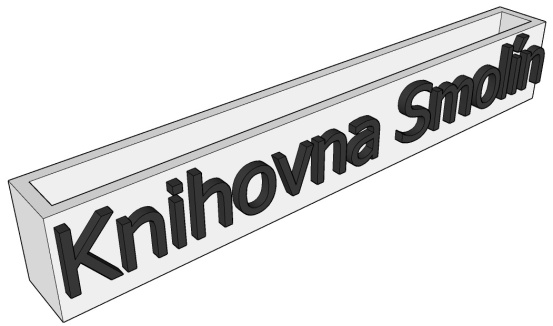 box na míru dle rozměrů a popisu materiálu, písmo výška 90 mmkorpus bílá prémium W1000 ST9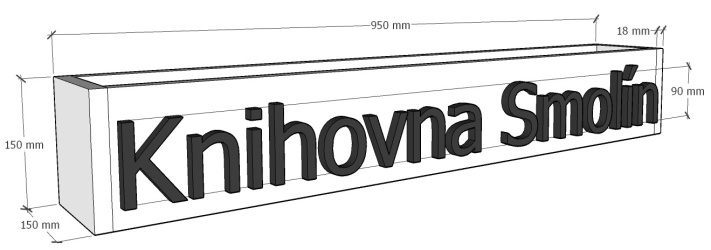 1ks2 890 Kč212 890 Kč3 497 Kč5úložný box na prezentaci nových knihbox na míru dle rozměrů a popisu materiálu, písmo výška 90 mmkorpus bílá prémium W1000 ST91ks2 890 Kč212 890 Kč3 497 Kč5úložný box na prezentaci nových knihbox na míru dle rozměrů a popisu materiálu, písmo výška 90 mmkorpus bílá prémium W1000 ST91ks2 890 Kč212 890 Kč3 497 Kč5úložný box na prezentaci nových knihbox na míru dle rozměrů a popisu materiálu, písmo výška 90 mmkorpus bílá prémium W1000 ST91ks2 890 Kč212 890 Kč3 497 Kč5úložný box na prezentaci nových knihbox na míru dle rozměrů a popisu materiálu, písmo výška 90 mmkorpus bílá prémium W1000 ST91ks2 890 Kč212 890 Kč3 497 Kč6knihovní díl velký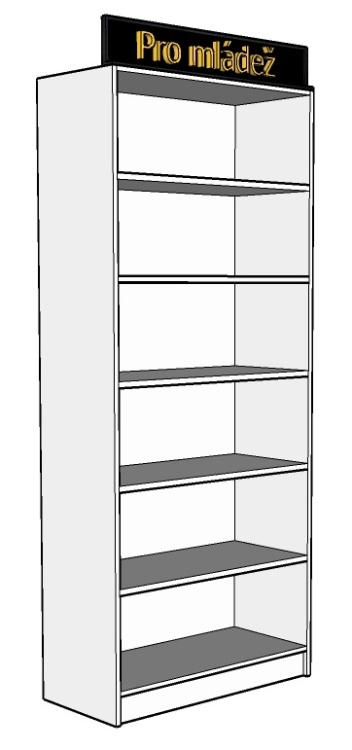 knihovní díl na míru dle rozměrů a popisu materiálukorpus bílá prémium W1000 ST9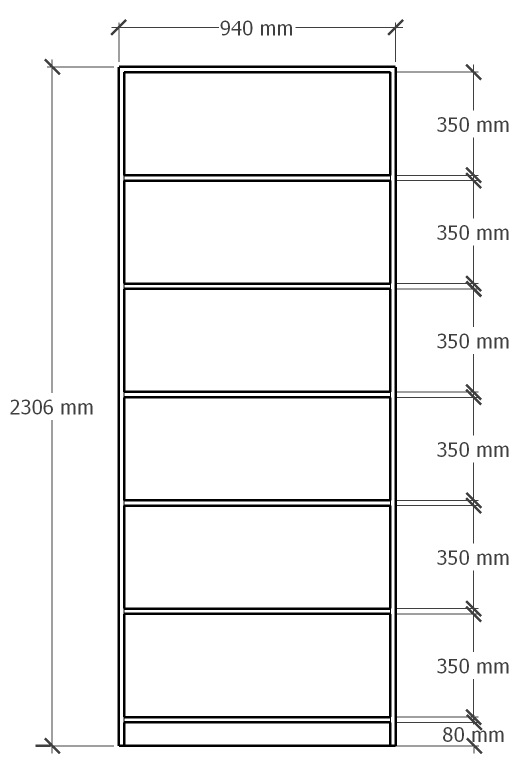 9ks4 690 Kč2142 210 Kč51 074 Kč6knihovní díl velkýknihovní díl na míru dle rozměrů a popisu materiálukorpus bílá prémium W1000 ST99ks4 690 Kč2142 210 Kč51 074 Kč6knihovní díl velkýknihovní díl na míru dle rozměrů a popisu materiálukorpus bílá prémium W1000 ST99ks4 690 Kč2142 210 Kč51 074 Kč6knihovní díl velkýknihovní díl na míru dle rozměrů a popisu materiálukorpus bílá prémium W1000 ST99ks4 690 Kč2142 210 Kč51 074 Kč6knihovní díl velkýknihovní díl na míru dle rozměrů a popisu materiálukorpus bílá prémium W1000 ST99ks4 690 Kč2142 210 Kč51 074 Kč7Rámeček na knihovní díl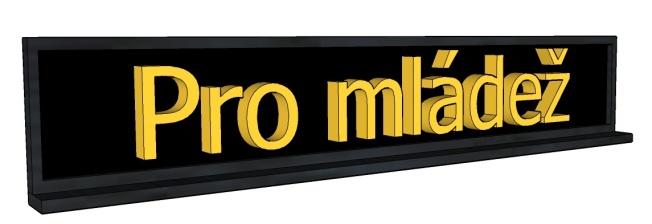 Rámeček na knihovní díl na míru dle rozměrů a popisu materiálu, písmo výška 90 - 100 mmkorpus černá 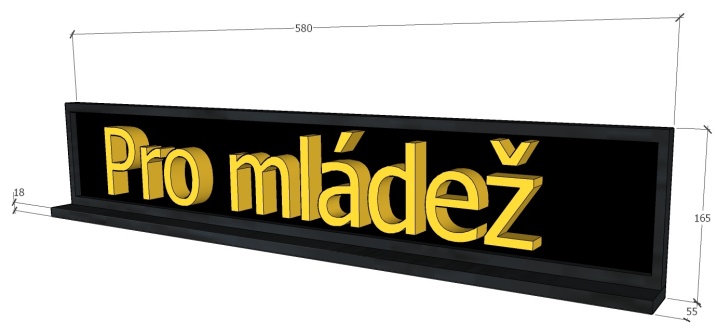 10ks1 680 Kč2116 800 Kč20 328 Kč8knihovní díl malý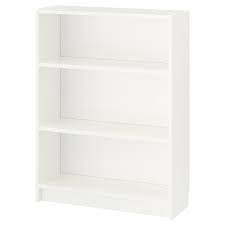 knihovna s nastavitelnými policemibílá š. 800 x hl. 280 x v. 10606ks810 Kč214 860 Kč5 881 Kč8knihovní díl malýknihovna s nastavitelnými policemibílá š. 800 x hl. 280 x v. 10606ks810 Kč214 860 Kč5 881 Kč8knihovní díl malýknihovna s nastavitelnými policemibílá š. 800 x hl. 280 x v. 10606ks810 Kč214 860 Kč5 881 Kč8knihovní díl malýknihovna s nastavitelnými policemibílá š. 800 x hl. 280 x v. 10606ks810 Kč214 860 Kč5 881 Kč8knihovní díl malýknihovna s nastavitelnými policemibílá š. 800 x hl. 280 x v. 10606ks810 Kč214 860 Kč5 881 Kč9úložný box na hračky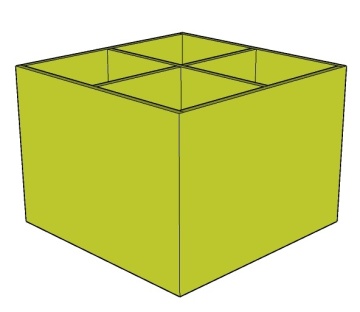 úložný box  na míru dle rozměrů a popisu materiálumateriál:5519 BS Lime Grass; box včetně nábytkových koleček 4 ks 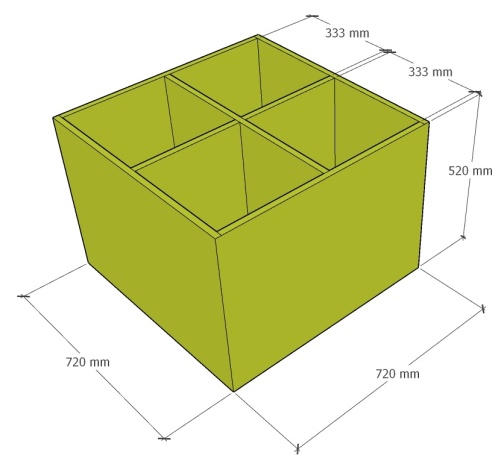 2ks4 720 Kč219 440 Kč11 422 Kč9úložný box na hračkyúložný box  na míru dle rozměrů a popisu materiálumateriál:5519 BS Lime Grass; box včetně nábytkových koleček 4 ks 2ks4 720 Kč219 440 Kč11 422 Kč9úložný box na hračkyúložný box  na míru dle rozměrů a popisu materiálumateriál:5519 BS Lime Grass; box včetně nábytkových koleček 4 ks 2ks4 720 Kč219 440 Kč11 422 Kč9úložný box na hračkyúložný box  na míru dle rozměrů a popisu materiálumateriál:5519 BS Lime Grass; box včetně nábytkových koleček 4 ks 2ks4 720 Kč219 440 Kč11 422 Kč9úložný box na hračkyúložný box  na míru dle rozměrů a popisu materiálumateriál:5519 BS Lime Grass; box včetně nábytkových koleček 4 ks 2ks4 720 Kč219 440 Kč11 422 Kč10nábytková sestava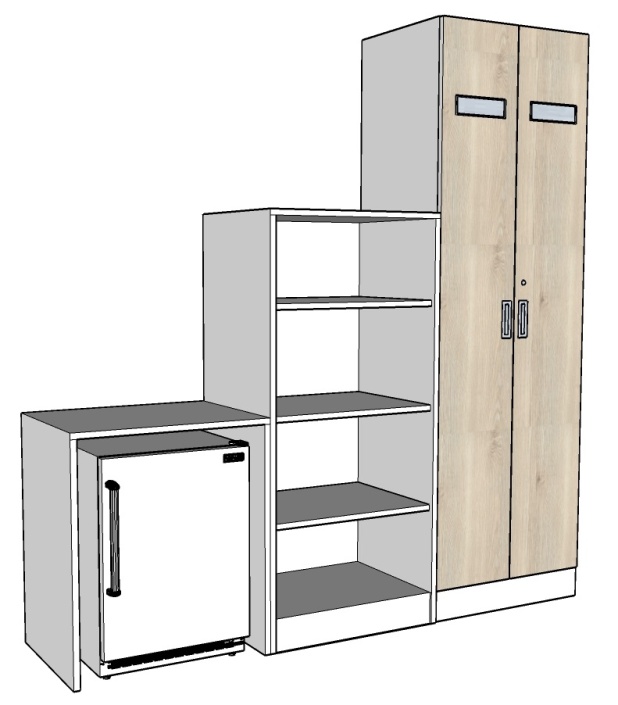 nábytková sestava dle rozměrů a popisu materiálukorpus bílá prémium W1000 ST9; čílka H3430 ST 22 Pinie Aland Bílá, vnitřní uspořádání vysokého dílu - závěsná tyš na ramínka, dvě police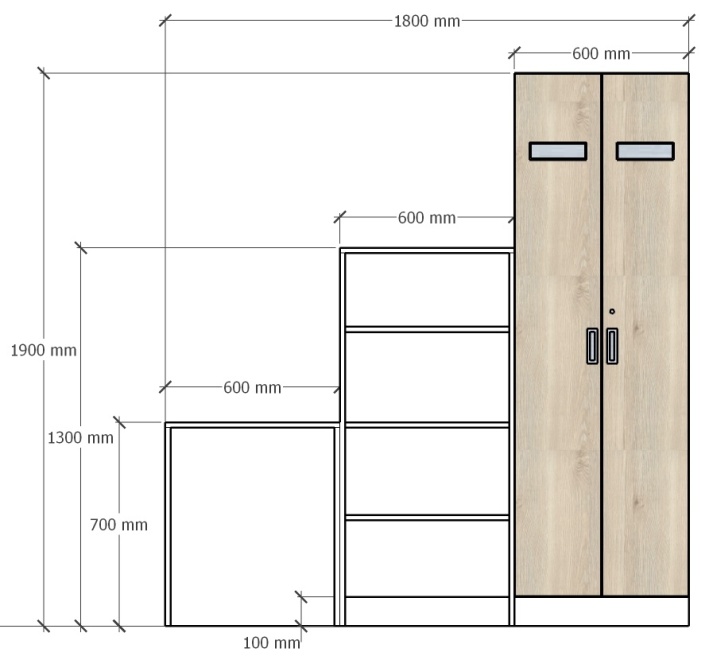 1ks21 780 Kč2121 780 Kč26 354 Kč11stůl lichoběžníkového tvaru, variabilní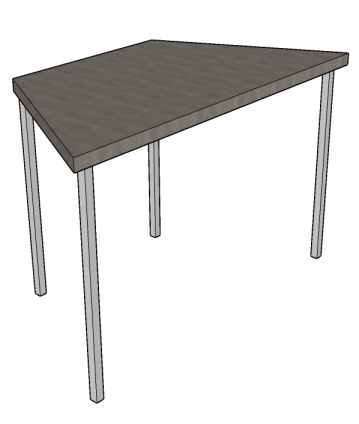 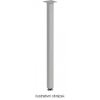 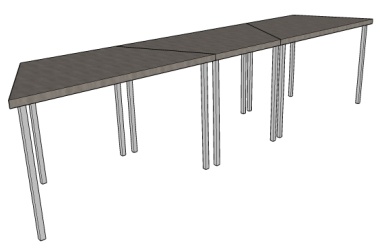 stůl variabilní  na míru dle rozměrů a popisu materiálustolová deska: K200 RS Light Grey Concrete                                                                                                                                      stolová noha základna čtvercová: ST402 stříbrná, polomat 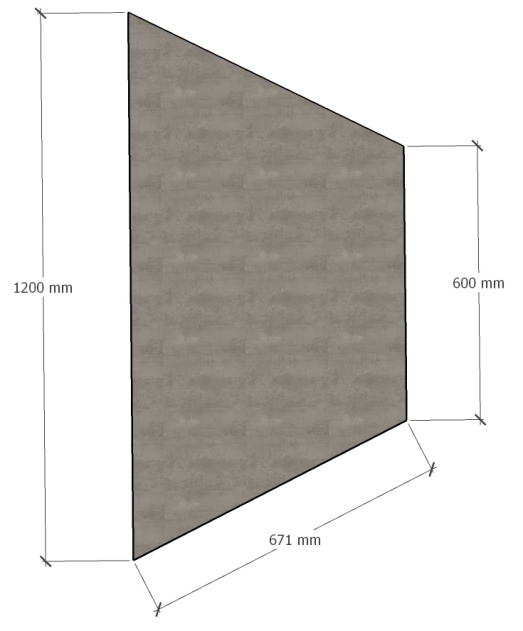 3ks3 940 Kč2111 820 Kč14 302 Kč11stůl lichoběžníkového tvaru, variabilnístůl variabilní  na míru dle rozměrů a popisu materiálustolová deska: K200 RS Light Grey Concrete                                                                                                                                      stolová noha základna čtvercová: ST402 stříbrná, polomat 3ks3 940 Kč2111 820 Kč14 302 Kč11stůl lichoběžníkového tvaru, variabilnístůl variabilní  na míru dle rozměrů a popisu materiálustolová deska: K200 RS Light Grey Concrete                                                                                                                                      stolová noha základna čtvercová: ST402 stříbrná, polomat 3ks3 940 Kč2111 820 Kč14 302 Kč11stůl lichoběžníkového tvaru, variabilnístůl variabilní  na míru dle rozměrů a popisu materiálustolová deska: K200 RS Light Grey Concrete                                                                                                                                      stolová noha základna čtvercová: ST402 stříbrná, polomat 3ks3 940 Kč2111 820 Kč14 302 Kč11stůl lichoběžníkového tvaru, variabilnístůl variabilní  na míru dle rozměrů a popisu materiálustolová deska: K200 RS Light Grey Concrete                                                                                                                                      stolová noha základna čtvercová: ST402 stříbrná, polomat 3ks3 940 Kč2111 820 Kč14 302 Kč11stůl lichoběžníkového tvaru, variabilnístůl variabilní  na míru dle rozměrů a popisu materiálustolová deska: K200 RS Light Grey Concrete                                                                                                                                      stolová noha základna čtvercová: ST402 stříbrná, polomat 12ks680 Kč218 160 Kč9 874 Kč12lezecká stěna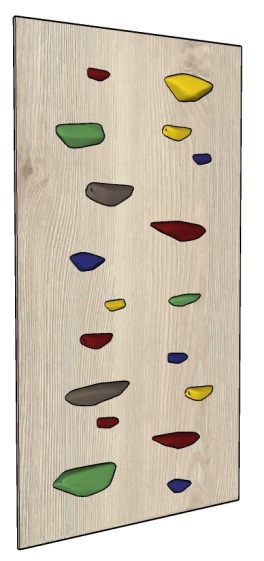 úložný box  na míru dle rozměrů a popisu materiáluH3430 ST 22 Pinie Aland Bílá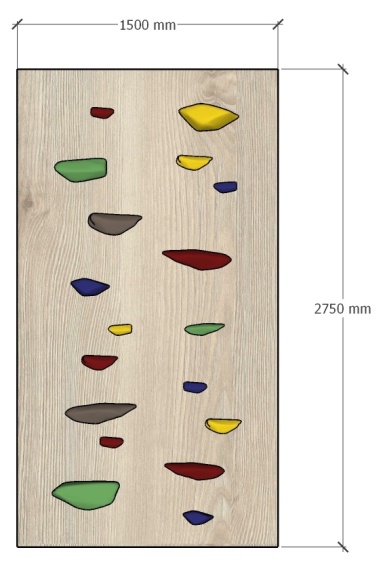 1ks1 540 Kč211 540 Kč1 863 Kč12lezecká stěnaúložný box  na míru dle rozměrů a popisu materiáluH3430 ST 22 Pinie Aland Bílá1ks1 540 Kč211 540 Kč1 863 Kč12lezecká stěnaúložný box  na míru dle rozměrů a popisu materiáluH3430 ST 22 Pinie Aland Bílá1ks1 540 Kč211 540 Kč1 863 Kč12lezecká stěnaúložný box  na míru dle rozměrů a popisu materiáluH3430 ST 22 Pinie Aland Bílá1ks1 540 Kč211 540 Kč1 863 Kč12lezecká stěnaúložný box  na míru dle rozměrů a popisu materiáluH3430 ST 22 Pinie Aland Bílá1ks1 540 Kč211 540 Kč1 863 Kč13lezecké úchyty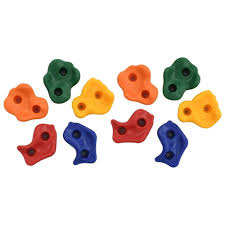 lezecké úchyty s bezpečnostními šrouby na uchyceníbarva: mix barevrůzné velikosti dle balení, v balení 20 ks1ks1 860 Kč211 860 Kč2 251 Kč13lezecké úchytylezecké úchyty s bezpečnostními šrouby na uchyceníbarva: mix barevrůzné velikosti dle balení, v balení 20 ks1ks1 860 Kč211 860 Kč2 251 Kč13lezecké úchytylezecké úchyty s bezpečnostními šrouby na uchyceníbarva: mix barevrůzné velikosti dle balení, v balení 20 ks1ks1 860 Kč211 860 Kč2 251 Kč13lezecké úchytylezecké úchyty s bezpečnostními šrouby na uchyceníbarva: mix barevrůzné velikosti dle balení, v balení 20 ks1ks1 860 Kč211 860 Kč2 251 Kč13lezecké úchytylezecké úchyty s bezpečnostními šrouby na uchyceníbarva: mix barevrůzné velikosti dle balení, v balení 20 ks1ks1 860 Kč211 860 Kč2 251 Kč14židle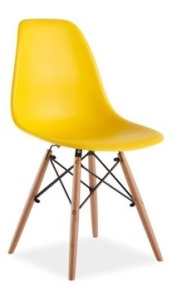 odolný polypropylen, barva žlutá, dřevěné nohynerozhoduje6ks1 000 Kč216 000 Kč7 260 Kč14židleodolný polypropylen, barva žlutá, dřevěné nohynerozhoduje6ks1 000 Kč216 000 Kč7 260 Kč14židleodolný polypropylen, barva žlutá, dřevěné nohynerozhoduje6ks1 000 Kč216 000 Kč7 260 Kč14židleodolný polypropylen, barva žlutá, dřevěné nohynerozhoduje6ks1 000 Kč216 000 Kč7 260 Kč14židleodolný polypropylen, barva žlutá, dřevěné nohynerozhoduje6ks1 000 Kč216 000 Kč7 260 Kč15věšáková stěna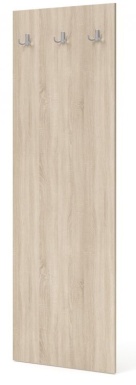 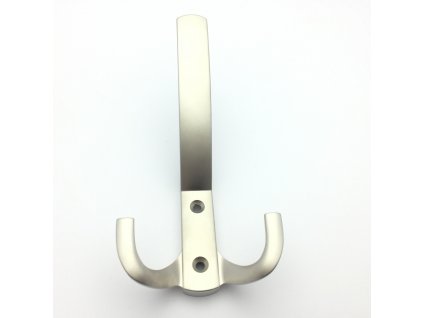 věšáková stěna s háčky na míru dle rozměrů a popisu materiáludeska H3430 ST 22 Pinie Aland Bílá, kovový háček NIKL Satén v počtu ks 82ks1 050 Kč212 100 Kč2 541 Kč15věšáková stěnavěšáková stěna s háčky na míru dle rozměrů a popisu materiáludeska H3430 ST 22 Pinie Aland Bílá, kovový háček NIKL Satén v počtu ks 82ks1 050 Kč212 100 Kč2 541 Kč15věšáková stěnavěšáková stěna s háčky na míru dle rozměrů a popisu materiáludeska H3430 ST 22 Pinie Aland Bílá, kovový háček NIKL Satén v počtu ks 82ks1 050 Kč212 100 Kč2 541 Kč15věšáková stěnavěšáková stěna s háčky na míru dle rozměrů a popisu materiáludeska H3430 ST 22 Pinie Aland Bílá, kovový háček NIKL Satén v počtu ks 82ks1 050 Kč212 100 Kč2 541 Kč15věšáková stěnavěšáková stěna s háčky na míru dle rozměrů a popisu materiáludeska H3430 ST 22 Pinie Aland Bílá, kovový háček NIKL Satén v počtu ks 82ks1 050 Kč212 100 Kč2 541 Kč16kreslící tabule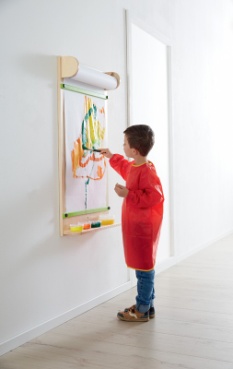 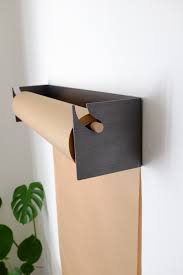 kreslící tabule na míru dle rozměrů a popisu materiálu včetně 2 ks držáků na papírovou rolimateriál deska: 5519 BS Lime Grass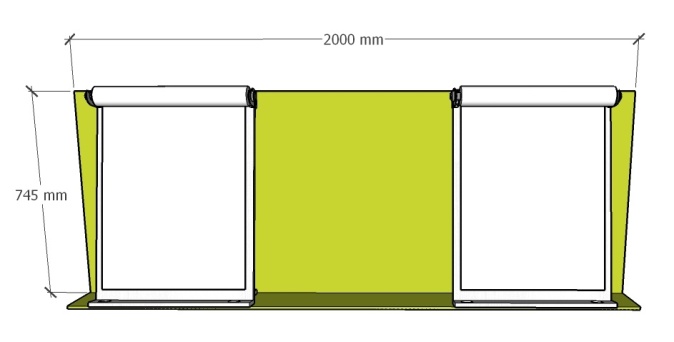 1ks2 890 Kč212 890 Kč3 497 Kč16kreslící tabulekreslící tabule na míru dle rozměrů a popisu materiálu včetně 2 ks držáků na papírovou rolimateriál deska: 5519 BS Lime Grass1ks2 890 Kč212 890 Kč3 497 Kč16kreslící tabulekreslící tabule na míru dle rozměrů a popisu materiálu včetně 2 ks držáků na papírovou rolimateriál deska: 5519 BS Lime Grass1ks2 890 Kč212 890 Kč3 497 Kč16kreslící tabulekreslící tabule na míru dle rozměrů a popisu materiálu včetně 2 ks držáků na papírovou rolimateriál deska: 5519 BS Lime Grass1ks2 890 Kč212 890 Kč3 497 Kč16kreslící tabulekreslící tabule na míru dle rozměrů a popisu materiálu včetně 2 ks držáků na papírovou rolimateriál deska: 5519 BS Lime Grass1ks2 890 Kč212 890 Kč3 497 KčCena celkem bez DPH / včetně DPHCena celkem bez DPH / včetně DPH218 100 Kč263 901 Kč